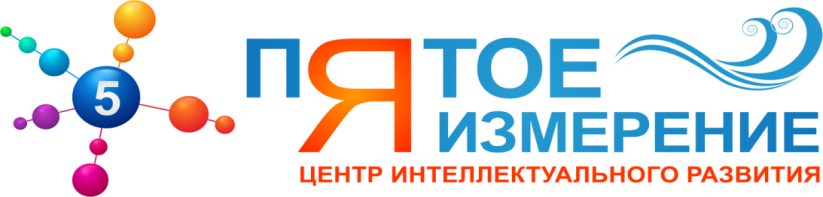 ПОЛОЖЕНИЕВсероссийский творческий конкурс  «Я рисую лето»Положение о проведении Всероссийского творческого конкурса (далее Конкурс).1. Общие положения1.1. Настоящее Положение о проведении Всероссийского творческого конкурса (далее - Положение) устанавливает цели, порядок организации и проведения Всероссийского творческого конкурса.2. Цели и задачи Конкурса2.1. Конкурс проводится с целью развить творческий потенциал дошкольников, школьников и поддержать талантливых детей.2.2. Развить творческое воображение, способствовать развитию интереса к окружающему миру.2.3. Активизировать внеклассную и внешкольную работу.2.4. Содействовать внедрению и распространению современных инновационных образовательных технологий в педагогическую деятельность.2.5. Способствовать самореализации и профессиональному росту педагога.3. Участники Конкурса3.1. В Конкурсе принимают участие дети младших, средних, старших и подготовительных групп, посещающие дошкольные учреждения, учащиеся начальных и средних образовательных учреждений, студенты, члены творческих объединений, студий, центров творчества, школ искусств и других детских организаций РФ, выполнившие условия, установленные в п.п. 4.3 и 4.4 настоящего Положения.3.2. Участие в Конкурсе является добровольным.3.3. Организацией и проведением на местах в Конкурсе занимается руководитель (далее Куратор), если работа выполнена под чьим-то руководством.3.4. Право бесплатного участия предоставляется детям сиротам, детям с ограниченными возможностями. (Количество участников от одного ОУ не более 5).Право бесплатного участия подтверждается справкой в произвольной форме, заверенной печатью и подписью директора образовательного учреждения 3.5. Количество участников от одного ОУ не менее трех.3.6. Принять участие в Конкурсе могут педагогические работники любых образовательных учреждений (дошкольных образовательных учреждений; средних общеобразовательных учреждений; учреждений начального, среднего и высшего профессионального образования; коррекционных  образовательных учреждений; учреждений дополнительного образования детей).3.7. Возраст участников не ограничивается, педагогических стаж не учитывается.4. Порядок участия в Конкурсе4.1. Зарегистрируйтесь на нашем сайте p-izmerenie.ru и войдите в Личный кабинет. Ознакомьтесь с Инструкцией к личному кабинету.4.2. Ознакомьтесь с Положением Конкурса и договором-офертой.4.3.  с 22.06.2017 по 05.08.2017 г. включительно отправьте заявку на участие (Заявка подается в формате doc.) Заявки в формате jpg, png и др. не принимаются.4.4. Оплатите заявку (70 рублей за одного участника) на сайте или скачайте квитанцию для оплаты через банк (согласно п.5 настоящего Положения). Организационный взнос расходуется на разработку наградного материала, организационное и методическое обеспечение Конкурса. 4.5. После оплаты отсканированную или сфотографированную квитанцию следует отправить вместе с заявкой участника (скачать заявку) и выполненной работой на электронный адрес 5.izmerenie@mail.ru.  Скан копия или фотография квитанции должны быть четкими и легко читаемые. 4.6. В течение двух дней после отправки вы должны получить подтверждение о получении материалов и регистрации в Конкурсе. Если таковое не произошло, значит, ваше письмо не получено, и необходимо продублировать его еще раз.  5. Порядок оплаты КонкурсаОплата счета на сайте www.p-izmerenie.ru:5.1. В личном кабинете выберите мероприятие, укажите количество участников и нажмите кнопку "Оплатить".5.2. Для совершения платежа в системе ROBOKASSA  выберите способ оплаты, нажмите "Оплатить" и следуйте дальнейшим инструкциям системы. Возможные варианты оплаты:Электронным кошельком (Webmoney, QIWI Wallet)Банковские карты (VISA, MasterCard)Терминалы оплаты (QIWI, Элекснет)Через интернет-банк (Альфа-Клик, Русский Стандарт)Другие способы оплаты (Связной, Евросеть)Оплата по квитанции через банк:5.3. Скачайте квитанцию для оплаты через банк. 5.4. Оплатите участие: организационный взнос за участие в дистанционном мероприятии составляет 70 рублей за одного участника (скачать квитанцию). При перечислении можно воспользоваться услугами любого банка. Обязательно укажите фамилию, имя,  отчество плательщика оргвзноса и наименование конкурса!5.5. После оплаты отсканированную или сфотографированную квитанцию следует отправить вместе с заявкой участника (скачать заявку) и выполненной работой на электронный адрес 5.izmerenie@mail.ru.  Скан копия или фотография квитанции должны быть четкими и легко читаемые.6. Требования к оформлению работ6.1. Для участия в Конкурсе от одного участника принимается одна работа, выполненная индивидуально, либо совместная работа. Количество авторов совместной работы - не более трех. Оплата за каждого участника совместной работы индивидуальная.6.2. Для участия в Конкурсе принимаются работы, выполненные вручную и с помощью компьютерной графики.6.3. Рисунок может иметь как горизонтальное, так и вертикальное изображение.
6.4. Рисунок может быть выполнен любыми художественными средствами (акварель, гуашь, масло, цветные карандаши, цветные мелки, любые природные ресурсы и т.д.) на любом материале (лист бумаги формата А4, ватман, картон, холст, горизонтальная асфальтированная поверхность и т.д.).6.5. Работа в формате компьютерной графики может быть выполнена в любом графическом редакторе (например, в программе Adobe Photoshop), но сохранена в формате jpg.6.6. Рисунки, поделки и любое другое творчество отправляются на Конкурс исключительно в виде фотографии в формате jpg.6.7.  Литературное творчество отправляется в формате word.6.8. Вокальное и музыкальное творчество отправляются в виде аудио и видео материалов (Можно отправить ссылку).6.9. Рисунки и фотографии подписанные в соответствии с примером, будут опубликованы на сайте http://p-izmerenie.ru в разделе «Работы участников». Пример: Всероссийский творческий конкурс «Я рисую лето», Работу выполнил(а): Сидорова Аня, 6 лет, МБДОУ детский сад №101, г.Ижевск,  Куратор: Николаева Василиса Николаевна7. Оценка работ7.1. Принятые к участию в Конкурсе работы оцениваются по следующим критериям:
- соответствие теме Конкурса;
- оригинальность идеи;- эстетичность выполнения;
- качество исполнения;
- соответствие работы формату, указанному в требованиях;
- выразительность изобразительного ряда.
7.2. Редакция Центра интеллектуального развития «Пятое измерение» может использовать ваши работы на страницах своего сайта и в группе  «Вконтакте». 8. Подведение итогов и награждение победителей Конкурса8.1. Работы участников оцениваются коллективной группой жюри, в состав которого входят педагоги высшей квалификационной категории, доценты и кандидаты наук г. Набережные Челны, г. Ижевск.8.2. Итоги конкурса подводятся по следующим категориям:воспитанники младшей группы ДОУ от 3 до 5 лет;воспитанники старшей и подготовительной группы ДОУ от 5 до 7 лет;школьники с 1 по 4 классы;школьники с 5 по 11 классы;студенты;педагоги.8.3. Победители и призеры награждаются дипломами Всероссийского конкурса I, II и III степенями, которые отправляются в jpg или PDF-формате на электронный адрес  указанный в заявке. 8.4. Результаты Конкурса будут подведены 15.08.2017 г.8.5. В случае, если в наградных материалах допущена ошибка по вине Участника мероприятия, то повторно наградные материалы высылаются при условии оплаты данной услуги (30 рублей один наградной материал). В случае, если в наградных материалах допущена ошибка по вине Организатора, наградные материалы высылаются повторно бесплатно.8.6. Наградные материалы высылаются на электронный адрес указанный в заявке. 8.7 Рассылка наград по требованию участников осуществляется в течении одного месяца со дня окончания Конкурса. (Повторно наградные материалы не высылаются).9. Поощрение педагогов9.1 Педагоги, организовавшие своих воспитанников на участие в Конкурсе, получают сертификат куратора Всероссийского конкурса. 9.2. ЦИР «Пятое измерение» отмечают благодарственным письмом организаторов, кураторов и образовательное учреждение, принявшее участие в конкурсе  за организацию и проведение Всероссийского творческого конкурса «Я рисую лето», рассылка проводится  в jpg или PDF-формате.  Если у Вас остались вопросы по правилам проведения Конкурса, задайте нам ваши вопросы по адресу  5.izmerenie@mail.ru сайт: www.p-izmerenie.ru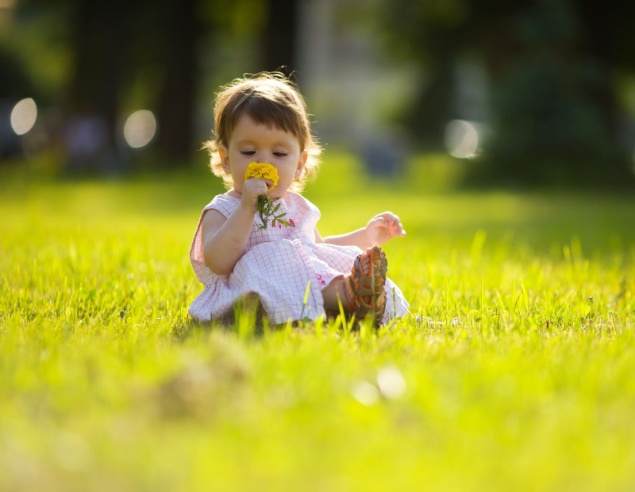 Сроки проведения мероприятия:с 22.06.2017  по 05.08.2017 г.Приём работ участников:с 22.06.2017  по 05.08.2017 г.Подведение итогов мероприятия:15.08.2017 г.